CENTURION UNIVERSITY OF TECHNOLOGY & MANAGEMENT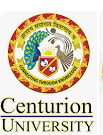 M.S. Swaminathan School of Agriculture, Paralakhemundi MAJOR SUBJECT: Molecular Breeding and Bioinformatics                                      Course No.: MGPB 0506Registration No..................................    TOTAL MARKS: -------1.RFLP markers were first used in construction of genetic maps bya)BosteinYesb)Vosc)Litt and lutyd)Edwards et al.2.RAPD isa)Sequenced based markerb)Restriction digestion based markersc)PCR based markersYesd)All of the above3.A set of DNA generated by using random primer in PCR reaction is calleda)RAPDYesb)RFLPc)SSRd)All of the above4.short double stranded DNA sequences with sticky end are ligated to the digested fragments in AFLP isa)Ligaseb)Restriction enzymec)AdaptorYesd)Primers5.The codominant markers located on either side of the target gene can be used to select for rare recombinantsa)Background selectionb)Forground selectionc)Recombinant selectionYesd)None of the above6.Which of the following are not the advantages of MASa)MAS can be done in the seedling stageb)MAS can accelerate recovery of the recurrent parent genotypec)Cannot eliminate linkage dragYesd)MAS allows gene pyramiding as well as trait stacking.7.The ability of a marker to differentiate homozygous from heterozygote known asa)Dominant markerb)Codominant markerYesc)Hybridization based markerd)PCR based marker8.All the statements are true regarding RAPD and RFLP excepta)RAPD is a quick method as compare to RFLPb)Radioactive probes are not required in RAPDYesc)Species specific primers are required in RAPDd)RFLP is more reliable than RAPD9.Selection of the double recombinant in MAS can be obtained in which genetariona)BC1b)BC2Yesc)BC6d)BC1010.Marker present within gene of interest known asa)Functional markerb)Indirect markerc)Direct markerd)Both a and cYes11.Changes in restriction enzyme sites can be used as polymorphic markers.a)TrueYesb)Falsec)Maybed)I don’t know12.Which of the following are the dominant markersa)SSRb)RFLPc)SNPd)None of the aboveYes13.Why might use of microsatellites in genetic mapping studies be an advantage over RFLPs?a)Microsatellites are easier to detect.b)Microsatellites are more abundant than RFLPs.c)Microsatellites have more potential alleles than RFLPs.d)All of these.Yes14.Which is possible reasons to explain the low impact of MAS in crop improvementa)QTL effects may depend on genetic background or be influenced by environmental conditionsb)Poor integration of molecular genetics and conventional breedingc)Accuracy of QTL mapping studiesd)All of the aboveYes15.Which of the following is the best markera)Morphological markerb)Biochemical markerc)Molecular markerYesd)Cytological marker16.A combination of MAS with phenotypic screening/selection known as a)Marker assisted backcrossingb)Gene Pyramidingc)Early generation selectiond)‘Combined’ approachesYes17.The recombination rate between marker and target trait isa)0Yesb)>1%c)<1%d)=1%18.AFLP isa)PCR based methodb)Method to detect polymorphism in DNA throughout the genomec)Detect presence absence of fragmentd)All of the aboveYes19.Linkage drag can be removed bya)Backcrossingb)Diallele Selective matingc)Marker assisted selectiond)All of the aboveYes20.RAPD discover bya)WilliamsYesb)Watsonc)Wolfd)Willson21.The concept of Gene Pyramiding given bya)Wilkinsonb)Johnc)Hussend)NelsonYes22.The term MAS is given by a)Goldenb)Beckmann and SollerYesc)Fisherd)Maclan23.ISSR marker denotesa)Interstitial Simple Sequence Repeatb)Intra Simple Sequence Repeatc)InterSimple Sequence RepeatYesd)Initial Simple Sequence Repeat24.Which of the following is tetra cuttera)MseIb)EcoRIc)EcoRIId)MseII25.Marker genotype data can be used fora)Cultivar identityb)Assess the genetic diversity present in germplasm collectionsc)Confirm the hybrid status of the F1 seedd)All the aboveYes26.Which of these genetic markers is most likely to be highly polymorphic (have many different alleles)?a)An RFLPb)
A microsatellitec)An SNPYesd)All of these are equally polymorphic27.Addition of one selective base in primers can reduced down the nonspecific bases toa)2 foldb)16 foldYesc)10 foldd)5 fold28.Multi trait introgression in the same background is known as a)Marker assisted backcrossingb)Gene PyramidingYesc)Early generation selectiond)‘Combined’ approaches29.Non-radioactive stains used in RFLP a)Radioactive isotopeb)Fluoresceinc)Digoxigenind)Both b and cYes30.Which of these statements regarding RFLP analysis is correct?a)RFLP analysis requires Southern blotting for detection of fragmentsb)RFLPs can identify single base pair changes at any site in the chromosomec)An RFLP typically produces several different allelesd)All of these are correctYes31.The size of the probe used in RFLPa)0.5-0.3bpb)0.5– 3.0 kbYesc)0.5-3bpd)0.5-0.3kb32.Sequence characterized amplified region (SCAR) marker developed froma)RFLPb)RAPDYesc)SSRd)None of the above33.What is the use of a molecular marker?a)Identification of duplicates allelic diversity at inter varietal levelb)Identification duplicate accessionsc)Elimination of duplicate accessionsd)All of the aboveYes34.RFLPs are inherited in a simple Mendelian fashion and display codominancea)TrueYesb)Falsec)Maybed)I don’t know35.Identification of a new gene from the phenotype of plant known asa)Reverse geneticsb)Forward biologyc)Forward geneticsYesd)Reverse biology36.Marker-assisted backcrossing helpful ina)Effective selection of target locib)Minimize linkage dragc)Accelerated recovery of recurrent parentd)All of the aboveYes37.A monomorphic DNA segment is:a)A segment of DNA that exists in many forms in the populationb)The most common variation of a gene or marker sequenceYesc)A segment of DNA shared by over 99% of the populationd)A segment of DNA that controls a single gene function38.What is marker aided selectiona)Selection of a genotype which carry desirable gene via linked markerb)Prevents linkage dragc)Requires mapping populationd)All of the aboveYes39.Variation in the allele among the population is created througha)Mutationb)Hybridizationc)Polyploidy d)All of the aboveYes40.Which of the following would be a reasonable use of an RFLP map?a)Identification of the exact location of an unknown gene along the chromosomeb)Description of the size of DNA fragment required to clone the region containing an unknown genec)Identification of the region in which an unknown gene is locatedd)All of theseYes